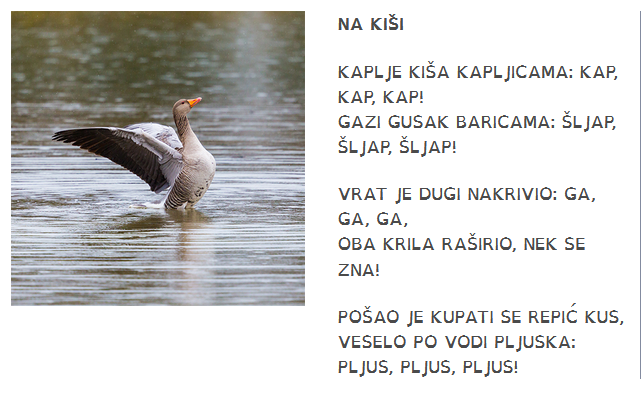 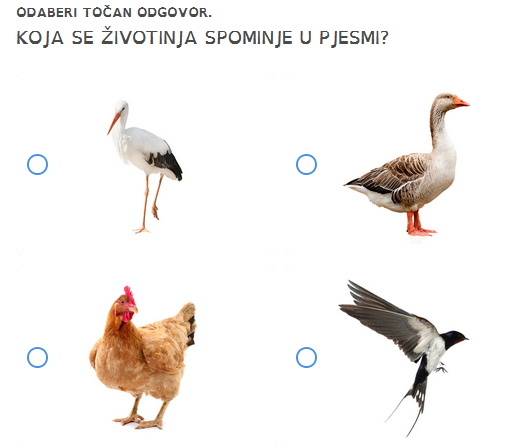 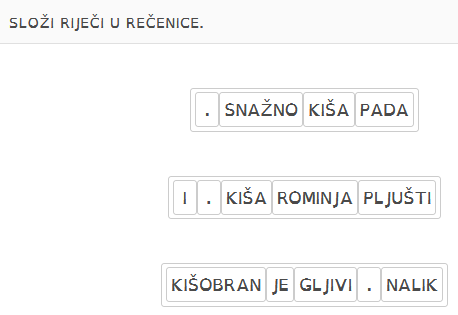 ___________________________________________________________________________________________________________________________________________________________________________________________________________
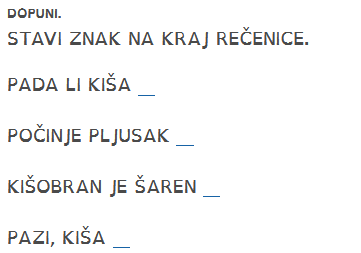 